Year 5Novel Study Curriculum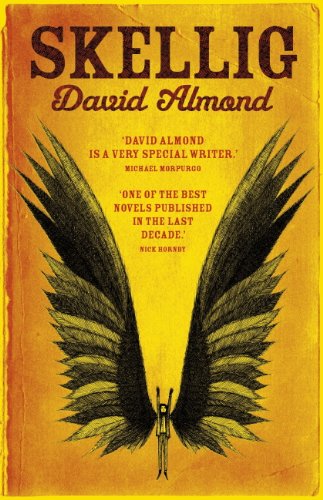 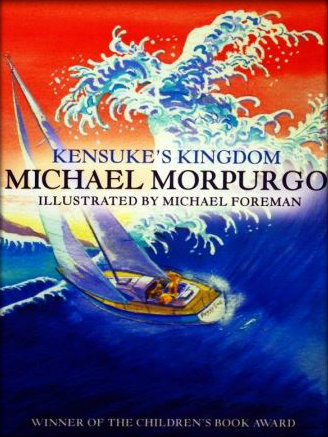 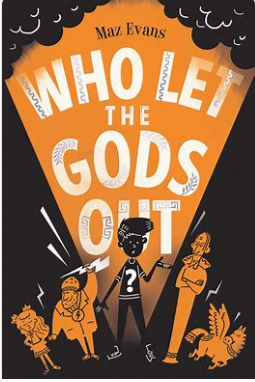 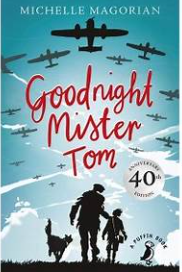 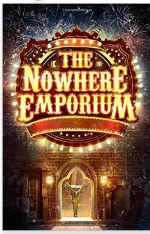 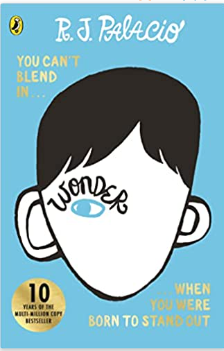 Autumn 1 Text Types Coverage:Balanced Argument Diary Entries 1st Person Narrative (Falling overboard, landing on deserted island, meeting island inhabitants) Kenzuke BiographyPoemNotes:Arguments for and against sailing the world in the Peggy SueStudy Michael’s log entries. Write own. Can you write log entries from the perspective of Michael’s parents after Michael goes missing? Focus on emotions, feelings and thoughts. Study scene where Michael goes overboard. Watch videos of wild sea. Write scene with a focus on powerful verbs and adverbs. You land on island… what happens next?*Literacy shed planning available*Hamilton planning available Notes Setting description about the cave where Thanatos is foundCharacter description of escaped prisoner 42Timeline of thoughts and feelings of prisoner 42Dialogue – between Prisoner 42, Elliot and Virgo - use of speech Third person narrative *Literacy Shed planning Spring 1 Text Types Coverage:Notes:* Thoughts and feelings on attending first day at schoolDiary entry on events in the woodsLetter expressing likes and dislikes about the visit to school/end of school yearAfter reading chapter about Halloween, write first person account.Describe August from different characters perspectivesWrite a speech for August to say at Daisy’s funeral.*Literacy shed planning available                                            Spring 2 Text Type Coverage  Setting Description Letter Writing Non-Chronological ReportsDialogue to enhance characterisation A political addressNotesSetting description of Mister Tom’s houseThird person narrative – evacuee meeting host for the first timeDialogue to enhance characterisation between Willie and Mister TomUse formal language to write political addressSummer 1 Text Types Coverage:NotesCharacter profile of Daniel or Lucien SilverSuspense narrative  – use ellipses, short sentences and rhetorical questions, expanded noun phrases to describe character and setting. Study Ross Mackenzie’s style and emulate him. Biography of Lucien Silver’s life.*Literacy shed planning availableSummer 2 Text Type Coverage Narrative – house move. Setting descriptionCharacter description (building tension)Prediction Writing (create predictions on Michael’s predicament, in the form of a free write in the style of the author)Instructions Persuasive writing – house advertisementNotes   Building Tension – study scene where Michael finds Skellig (Highlight examples of techniques: the use of short sentences (Just me.); maintaining anonymity of the threat (something moved, I thought he was dead); negative adjectives (rotten, fallen, rusty, ancient); asking questions (What could it be?); and slow movements (tiptoeing, slowly, carefully).Character Description – describing an odd creature that speaks in a human voice Create predictions on Michael’s predicament, in the style of the authorHouse advertisement on house on Falconer Street How to care for a mythical creature instructions – Michael cares for Skellig, use this as stimulus. Thoughts and feelings from different characters (Mum, Dad and Michael) of first impressions of moving into the new houseDescribe setting of abandoned abbey and finding a creature Describe Skellig Autumn SPag Coverage:Revision:Basic punctuation Word classes Co-ordinating conjunctions/subordinating conjunctions Determiners  Dialogue/punctuating dialogue/speech rules Expanded noun phrasesPronouns First person, second person, third personTenses Paragraphs Apostrophes (for omission and possession) Year 5:Suffixes: converting nouns or adjectives into verbs using “-ate”, “-ise” or “-ify”Verb prefixes: “dis-”, “de-”, “mis-”, “over-” and “re-”Indicating degrees of possibility using modal verbs: might, should, will, mustIndicating degrees of possibility using adverbs: perhaps, surelyEmbellishing simple sentencesFormal and informal language Persuasive devices: Repetition to persuade; exaggerated language: unbelievable, glorious, etc.Pattern of three for persuasion: Fun. Exciting. Adventerous!Rhetorical questions (persuasive techniques)Brackets, Dashes and Commas for parenthesis.Relative pronouns: who, which, that, whom, whoseRelative clauses to add detail beginning with “who”, “which”, “where”, “when”, “whose”, “that”, or an omitted relative pronoun**Editing sentences by either expanding or reducing for meaning and effect**Secure use of compound sentences*Alan Peat Autumn Sentences Yr 5Spring Spag coverage:Year 5:Revise key SPaG A sentence that gives three actions: Tom slammed the door, threw his books on the floor and slumped to the ground. Formal and informal language Modal verbs of possibility and obligation Persuasive devices Tenses and perspective Developing technical languageConnectives to build cohesions: Exemplification, Results, To summarise, To sequence.**Editing sentences by either expanding or reducing for meaning and effect**Linking ideas across paragraphs using adverbials of time (later), place (nearby) and sequence (secondly)Indefinite pronouns: somebody, something, someone, nobody, nothing, no-one, everything, anything, nothingMoving parts of sentences around to create different effects**Colons to start a listOnomatopoeiaFuture tense verbsRhetorical questions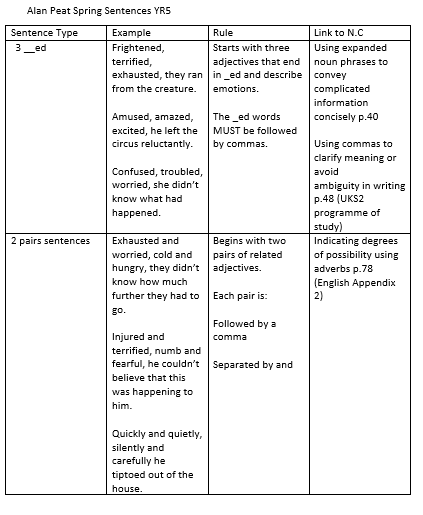 Summer Spag coverage:Year 5:Revise key SPaG taught in Autumn + Spring Term The importance of powerful verbs, adverbs, adjectivesVaried sentence types Varied sentence lengths (to build tension/atmosphere)Prepositions and prepositional phrases Speech to reveal character/to move story forward Embellishing simple sentencesStart a complex sentence with a subordinate clause and use a comma to separate the subordinate clausePersonification (setting descriptions)MetaphorsDrop-in “-ed” clauses: Poor Tom, frightened by the fierce dragon, ran home.**Developing fronted prepositional phrases for greater effect: Throughout the stormy winter… Far beneath the frozen soil… **Start a sentence with an expanded “-ed” clause: Frightened of the dark, Tom hid under the bed all night.**Editing sentences by either expanding or reducing for meaning and effect**Secure use of compound sentences**Alan Peat Summer Sentences yr 5Sentence Type Example RuleLink to N.CNoun,which/who/whereCakes, which taste fantastic, are not so good for your health.Snakes, which scare me, are not alwayspoisonous.Tom, who was a little shorter than the others, still made it into the football team.Use commas to embed a clause within a sentence, add information that links withthe sentence topic and start the clause with which, who or where.Relative clauses beginning with who, which,where, when, whose, that, or an omittedrelative pronoun p.78 (English Appendix 2) Name – adjectivepair – sentencesLittle Tim – happy and generous – was always fun to be around.Ben Roberts – weak and nervy – was actually a secret superhero.Glass – fragile and dangerous – must be handled with care.This works on a show and tell basis wherethe name and details form the main clause(tell). The added information within thedashes shows what the character was like.The two must be linked.Brackets, dashes or commas to indicateparenthesis p.78 (English Appendix 2)Sentence Type Example RuleLink to N.C3 bad – (dash)question?Cold, dark, airlessness – which would kill thespaceman first?Greed, jealousy, hatred – which of these is mostevil?3 negatives followed by a dash and then aquestion which relates to the threeadjectives. Brackets, dashes or commas to indicateparenthesis p.78 (English Appendix 2)O. (I.)She told the little girl not to be so naughty.(Inside, however, she was secretly amused bywhat she had done.)I was delighted (but I felt scared that somethingwas about to go wrong).Bravely I looked behind me (but I was deeplyworried).The first sentence tells the reader acharacter’s outward action and the secondreveals their true feelings.If the sentence within the brackets is complete, the full stop goes inside thebracket. If it is not complete, the full stop goes outside.Brackets, dashes or commas to indicateparenthesis p.78 (English Appendix 2)